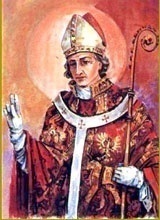 INTENCJE   MSZY   ŚWIĘTYCH17.06. – 23.06.2019INTENCJE   MSZY   ŚWIĘTYCH17.06. – 23.06.2019INTENCJE   MSZY   ŚWIĘTYCH17.06. – 23.06.2019PONIEDZIAŁEK 17.06.2019PONIEDZIAŁEK 17.06.20197.00+ Jana Banasia      /pogrz./+ Jana Banasia      /pogrz./PONIEDZIAŁEK 17.06.2019PONIEDZIAŁEK 17.06.201918.00+ Józefa Głuszka 22 r. śm. żonę Zofię+ Józefa Głuszka 22 r. śm. żonę ZofięWTOREK18.06.WTOREK18.06.7.00+ Juliana Listwana 12 r. śm.+ Juliana Listwana 12 r. śm.WTOREK18.06.WTOREK18.06.18.00+ Władysławę i Józefa Gancarczyk+ Władysławę i Józefa GancarczykŚRODA19.06.ŚRODA19.06.7.00+ Józefa Koperczaka   /pogrz./+ Józefa Koperczaka   /pogrz./ŚRODA19.06.ŚRODA19.06.8.00ZAKOŃCZENIE ROKU SZKOLNEGOZAKOŃCZENIE ROKU SZKOLNEGOŚRODA19.06.ŚRODA19.06.18.00+ Helenę Iciek+ Helenę Iciek CZWARTEK BOŻE  CIAŁO20.06. CZWARTEK BOŻE  CIAŁO20.06.7.30Dziękcz. – błag. w 25 r. ślubu Beaty i RyszardaDziękcz. – błag. w 25 r. ślubu Beaty i Ryszarda CZWARTEK BOŻE  CIAŁO20.06. CZWARTEK BOŻE  CIAŁO20.06.9.30ZA PARAFIANZA PARAFIAN CZWARTEK BOŻE  CIAŁO20.06. CZWARTEK BOŻE  CIAŁO20.06.11.00+ Bolesława Miklusiaka 6 r. śm.+ Bolesława Miklusiaka 6 r. śm. CZWARTEK BOŻE  CIAŁO20.06. CZWARTEK BOŻE  CIAŁO20.06.16.00Dziękcz. – błag. w 1 urodziny Wojciecha SłonkaDziękcz. – błag. w 1 urodziny Wojciecha SłonkaPIĄTEK21.06.PIĄTEK21.06.7.00+ Józefa Sikorę     /pogrz./+ Józefa Sikorę     /pogrz./PIĄTEK21.06.PIĄTEK21.06.18.00+ Stanisława Pieróg 37 r. śm.+ Stanisława Pieróg 37 r. śm.SOBOTA22.06.SOBOTA22.06.7.00+ Teresę Sikora ojca Stanisława 9 r. śm.+ Teresę Sikora ojca Stanisława 9 r. śm.SOBOTA22.06.SOBOTA22.06.18.00+ Czesławę Kardaś 2 r. śm.+ Czesławę Kardaś 2 r. śm.12 NIEDZIELA ZWYKŁA23.06.201912 NIEDZIELA ZWYKŁA23.06.20197.30+ Mariusza Baraniec 25 r. śm.+ Mariusza Baraniec 25 r. śm.12 NIEDZIELA ZWYKŁA23.06.201912 NIEDZIELA ZWYKŁA23.06.20199.30+ Władysława Fluder 6 r. śm.+ Władysława Fluder 6 r. śm.12 NIEDZIELA ZWYKŁA23.06.201912 NIEDZIELA ZWYKŁA23.06.201911.00+ Mariana Rusin z rodzicami+ Mariana Rusin z rodzicami12 NIEDZIELA ZWYKŁA23.06.201912 NIEDZIELA ZWYKŁA23.06.201916.00ZA PARAFIANZA PARAFIAN